
Career Clusters and Sample List of Placements in the Copper Valley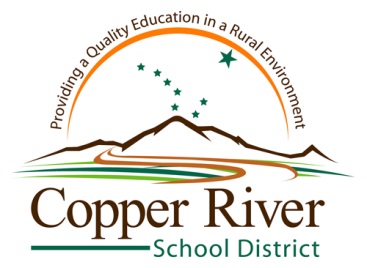 Agriculture, Food & Natural Resources: Bureau of Land ManagementArchitecture & Construction: O & S ConstructionArts/ Audio-Visual/Communications: KCAM RadioBusiness Management & Administration: Ahtna, IncEducation & Training: Copper River School DistrictFinance: Wells Fargo; First National Bank AlaskaGovernment & Public Administration: United States Post OfficeHealth Science: Crossroad Medical Center; Glennallen Chiropractic; Dental OfficeHospitality & Tourism: Caribou Hotel/RestaurantHuman Services: Copper River Native Association; Pregnancy CenterInformation Technology: Copper Valley Telephone; Copper River School District Tech DepartmentLaw, Public Safety, and Corrections: Alaska State TroopersManufacturing: Copper Valley Electric AssociationMarketing: Sparks General StoreScience, Technology, Engineering, & Math: National Park ServiceTransportation, Distribution, & Logistics: Napa Auto Parts; Glenn Transport